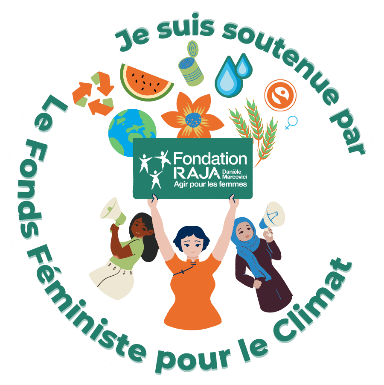  Fonds Féministe pour le Climat de la Fondation RAJA-Danièle Marcovici : fonds de soutien aux associations portées par des femmes en faveur du climat Le Fonds Féministe pour le Climat a pour objectif de soutenir des associations fondées et ou dirigées par des femmes œuvrant en faveur du climat. Contexte Le réchauffement climatique, qui provoque d’importants dégâts dans le monde, touche plus particulièrement les femmes car ce sont elles qui, en majorité, puisent l’eau et cultivent les terres. En effet, elles représentent entre 45 et 60% des travailleuses agricoles et génèrent la plus grande partie de la production agricole. De plus en plus souvent aux avant-postes, ce sont elles aussi qui tentent d’inverser la tendance en préservant les écosystèmes fragiles. Un rôle crucial qui s’ajoute à la lutte pour leur autonomisation financière et à la reconnaissance de leurs droits. Les obstacles qu’elles rencontrent sont nombreux : accès au droit de propriété, inégalités liées aux genre, violences engendrées par ces disparités de genre... La Fondation RAJA-Danièle Marcovici est convaincue du rôle que les femmes ont à jouer dans la préservation des ressources naturelles et la mise en place de solutions concrètes.Par l’intermédiaire du Fonds Féministe pour le Climat, la Fondation RAJA-Danièle Marcovici soutient financièrement des associations qui agissent en faveur du rôle et des actions des femmes dans la protection de l’environnement et la lutte contre les changements climatiques : promotion de pratiques agricoles durables, d’accès à l’énergie durable, de gestion des ressources naturelles, de gestion des déchets, ou promotion de l’entreprenariat « vert ». Elle porte une attention spécifique aux femmes porteuses d’innovations et de stratégies d’adaptation pour préserver les ressources naturelles et la biodiversité.Critères d’éligibilité des associations ciblées par le FFC Les associations soutenues par le Fonds Féministe pour le Climat doivent remplir les critères suivants : Être une association à but non lucratif ;  Justifier d’un certificat d’existence ; Avoir des statuts signés par l’ensemble du conseil d’administration ; Avoir au minimum un an d’existence ;Avoir un budget N-1 inférieur à 20 000 euros ;Disposer d’un relevé d’identité bancaire édité par la banque de l’association ;Disposer du bilan financier de l’année précédente ; Être fondée par une ou plusieurs femmes et/ou être dirigée par une ou plusieurs femmes ; Agir pour le climat et la transition écologique et sociale : gestion des déchets, énergie, préservation des ressources naturelles, entreprenariat vert, agriculture durable et alimentation… ; Être recommandée par un partenaire de la Fondation RAJA-Danièle Marcovici (cf. lettre de recommandation partenariale FFC) (cf. annexe 1) ;Remplir tous les champs du questionnaire de demande de financement et l’envoyer via l’adresse mail de la Fondation : une seule demande complète par an peut être déposée.Procédure de sélection Phase 1 : Vérification de l’éligibilité de l’associationLes associations candidates à s’assurer de l’éligibilité de leur demande. Ils doivent également disposer d’une lettre de recommandation d’un partenaire associatif de la Fondation. (cf. annexe 1)Phase 2 : Dépôt du formulaire de demande de subventionLes associations candidates sont invitées à compléter un formulaire de demande de subvention. Le dépôt des demandes de subvention se fait entièrement en ligne. Le formulaire et les pièces justificatives doivent être envoyés exclusivement par mail à l’adresse suivante : fondation@raja.fr Phase 3 : Examen et décision de la FondationLes formulaires de demande de subvention sont ensuite examinés par l’équipe de la Fondation qui vérifie que les propositions sont éligibles et sélectionne celles qui répondent le mieux aux objectifs et priorités de la Fondation et qui bénéficieront de la subvention du fonds.Modalités de soutien Le Fonds Féministe pour le Climat attribue aux associations sélectionnées une subvention allant de 2 500 € à 5 000 € maximum, à utiliser librement en fonction des besoins de la structure et des bénéficiaires.  Un kit de communication sera également remis à l’association. Engagement des associations soutenues Les associations soutenues s’engagent à remettre un compte-rendu d’utilisation du financement à l’issue du partenariat rendant compte des actions réalisées grâce à la subvention.  Ce bilan devra être envoyé à l’adresse mail suivante : fondation@raja.frVos échanges avec l’équipe de la Fondation RAJA-Danièle Marcovici ne prévalent pas sur votre sélection. Seul le dépôt d’une candidature complète vous assure une chance d’être sélectionné. La Fondation RAJA-Danièle Marcovici reçoit par d’ailleurs de nombreuses demandes et se doit d’opérer une sélection en fonction de la pertinence des actions des associations.  Annexe 1 : partenaires de la Fondation (liste non-exhaustive) Agence Française de DéveloppementWomen Engage for a Common FutureCareCCFD-Terre SolidaireOxfam Fonds pour les Femmes en Méditerranée ONU Femmes FranceEquipopSOLGERESGRETEmpow’HerAgronomes et Vétérinaires Sans FrontièresElevages Sans FrontièresL’ESSORObjectif France-Inde Projeter sans frontièresEntrepreneurs du monde Dessine l’espoir 